Neighborhood Mailing Client Consent Form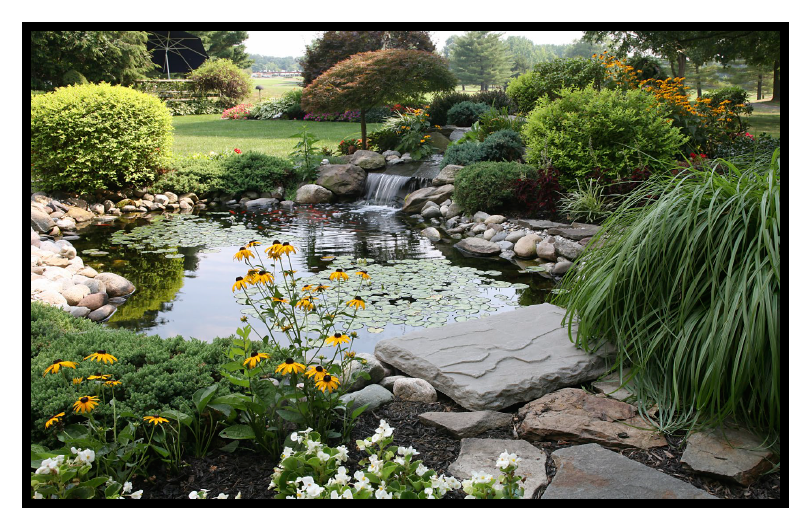 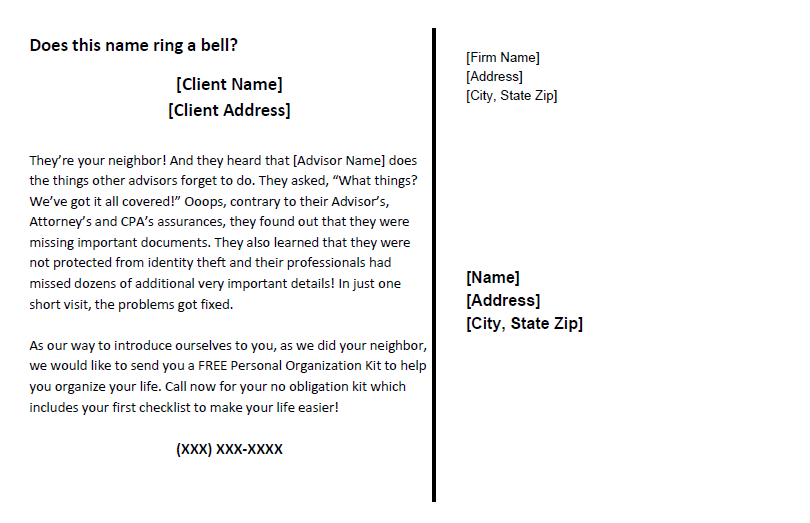 